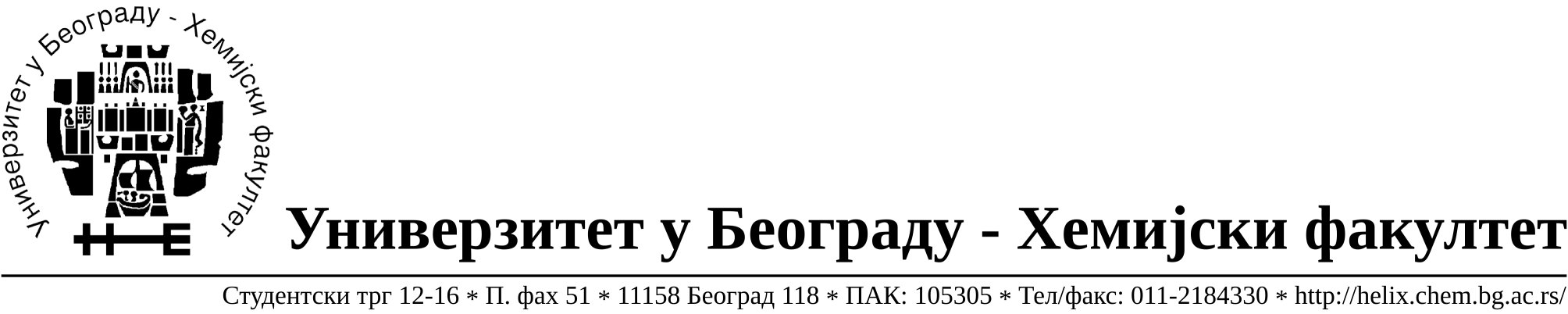 	На основу члана 116. Закона о јавним набавкама („Службени гласник РС“, бр. 124 / 12 и 68/15), Универзитет у Београду – Хемијски факултет објављује:ОБАВЕШТЕЊЕ О ЗАКЉУЧЕНОМ УГОВОРУНазив, адреса и „Интернет“ страница наручиоца: Универзитет у Београду Хемијски факултет, Београд, Студентски трг 12-16, www.chem.bg.ac.rs.Врста наручиоца: просветаОпис предмета набавке, назив и ознака из општег речника набавке: добра – материјала за образовање и науку (хемикалије) формиране по партијама( 293 партија) Отворени поступак јавне набавке, ЈН 8/16.Ознака из општег речника набавке: 24310000- основне неорганске хемикалије24320000- основне органске хемикалијеКритеријум за доделу Уговора; најниже понуђена цена.Број примљених понуда: укупно за све партије 10.Датум доношења Одлуке о додели Уговора: 24.04.2016.Основни подаци о добављачима, партије за које је уговорена вредност и укупна уговорена вредност: Период важења Уговора:  до краја 2016. године.БрДатум закључења УговораНазив понуђачаАдреса, ПИБ и Матични бр.Број уговораПартијеУкупно уговорена вредност без ПДВ-а117.05.2016.Uni-chem d.o.o.Страхињића Бана 44Београд, 100052572, 17167677559/410,25,43,54,76,80,81,91,100,105,108,110,139,141,162,170,191,246,263,267,279,283,288,290,291.237.619,63217.05.2016.Kefo d.o.o.Bačka 1UБеоград, 105046072, 20302216559/71,3,4,8,11,12,13,16,17,26,29,32,37,42,44,46,49,50,52,65,68,69,71,84,92,95,97,102,104,115,116,120,122,123,124,129,132,136,138,142,144,147,151,153,154,155,163,165,166,168,175,177,189,190,192,193,199,202,206,210,215,219,222,224,226,227,228,229,230,231,232,233,235,236,237,238,239,240,241,242,243,244,247,248,249,250,251,259,260,264,265,269,271,272,277,285,292,293.919.265,99317.05.2016Superlab d.o.o.Милутина Миланковића 25Нови Београд, 101822498, 17051717559/157,22,27,30,56,59,62,66,78,90,101,112,117,126,133,134,137,140,156,172,174,185,187,188,194,196,197,200,201,204,205,213,214,216,218,220,234,256,258,261,278,289.444.637,10417.05.2016Yunycom d.o.o.Ресавска 78б11000 Београд,10021947307445849559/6180,18150.947,65517.05.2016Г-2 д.о.о.Цара Душана 268 и11080 Земун, Београд10563027820413832559/1920,21,28,35,36,51,63,70,72,85,106,111,114,119,128,130,159,164,173,217,252,253,254,255,257,281,282,287.265.051,00612.05.2016ЛабПро д.о.о Високог Стевана 1011000 Београд,10771553920857641543/19,14,15,19,23,31,33,38,39,40,45,47,48,57,61,75,77,79,82,83,89,98,99,103,107,109,121,131,135,143,145,146,149,157,158,160,161,167,169,171,176,178,203,207,208,209,211,212,223,225,266.224.337,50716.05.2016Sone comp d.o.o.Светогорска 22/IVБеоград, 10015972607991452552/12,6,24,58,64,86,87,88,93,94,113,125,127,150,221,245,262,268,270,273,274,276,284192.138,72817.05.2016Novos d.o.o.Цара Душана 20711080 Земун,10038856917093070559/55,18,34,41,53,55,67,73,74,118,148,152,275,280,286135.125,00917.05.2016Alfatrade enterprise d.o.o.Рачкога 1а11000 Београд10024660407461330559/31959.360,00